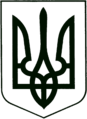 УКРАЇНА
МОГИЛІВ-ПОДІЛЬСЬКА МІСЬКА РАДА
ВІННИЦЬКОЇ ОБЛАСТІВИКОНАВЧИЙ КОМІТЕТ                                                           РІШЕННЯ №104Від 30.03.2023р.                                              м. Могилів-ПодільськийПро безоплатну передачу майна з балансу Виконавчого комітету Могилів-Подільської міської ради           Керуючись ст.ст. 29, 59 Закону України «Про місцеве самоврядування в Україні», рішенням 9 сесії міської ради 8 скликання від 30.06.2021 року №309 «Про делегування повноважень щодо управління майном комунальної власності Могилів-Подільської міської територіальної громади», відповідно до наказу Міністерства соціальної політики України від 23.06.2021 року №348 та листа Міністерства соціальної політики України від 17.01.2023 року №576/0/2-23/1, з метою розподілу майна, отриманого в межах реалізації проекту «Модернізація системи соціальної підтримки населення України», -виконком міської ради ВИРІШИВ:	1. Передати безоплатно з балансу Виконавчого комітету Могилів-Подільської міської ради на баланс Управління праці та соціального захисту населення Могилів-Подільської міської ради майно згідно з додатком 1.  	2. Передати безоплатно з балансу Виконавчого комітету Могилів-Подільської міської ради на баланс Могилів-Подільського міського територіального центру соціального обслуговування (надання соціальних послуг) майно згідно з додатком 2.  	3. Створити та затвердити склад комісії з приймання-передачі майна, що передається з балансу Виконавчого комітету Могилів-Подільської міської ради згідно з додатком 3. 	4. Комісії вжити всіх необхідних заходів з приймання-передачі зазначеного майна згідно з чинним законодавством України.	5. Контроль за виконанням цього рішення покласти на заступника міського голови з питань діяльності виконавчих органів Слободянюка М.В..      Міський голова                                                       Геннадій ГЛУХМАНЮК                         Додаток 1               до рішення виконавчого               комітету міської ради                від 30.03.2023 року №104Перелік майна, що безоплатно передається з балансу Виконавчого комітету Могилів-Подільської міської ради на баланс Управління праці та соціального захисту населення міської ради     Перший заступник міського голови 	                             Петро БЕЗМЕЩУК                                 Додаток 2                 до рішення виконавчого                 комітету міської ради                  від 30.03.2023 року №104Перелік майна, що безоплатно передається з балансу Виконавчого комітету Могилів-Подільської міської ради на баланс Могилів-Подільського міського територіального центру соціального обслуговування (надання соціальних послуг)      Перший заступник міського голови 	                           Петро БЕЗМЕЩУК                                     Додаток 3                  до рішення виконавчого                  комітету міської ради                   від 30.03.2023 року №104Склад комісії з приймання-передачі майна з балансу Виконавчого комітету Могилів-Подільської міської ради    Голова комісії:    Перший заступник міського голови 	                               Петро БЕЗМЕЩУК №з/пНазваКількість1.Шафа металева для документів12.Тумба для МФУ2Разом:3№з/пНазваКількість1.Лавка для очікування22.Стілець для працівника33.Шафа металева для документів14.Тумба для МФУ2Разом:8СлободянюкМихайло ВасильовичЗаступник голови комісії:ДейнегаЛюдмила Ігорівна- заступник міського голови з     питань діяльності виконавчих    органів.- начальник управління праці та    соціального захисту населення      Могилів-Подільської міської ради.Секретар комісії:ЧекаловаСвітлана ПетрівнаЧлени комісії:- начальник відділу бухгалтерського    обліку, звітності та праці     управління праці та соціального     захисту населення Могилів-  Подільської міської ради.КуйбідаМарія Василівна- начальник відділу бухгалтерського   обліку та звітності апарату   міської ради та виконкому; АмельченкоМарина ГеннадіївнаБайковаЛюбов Миколаївна- начальник Могилів-Подільського    міського територіального центру    соціального обслуговування   (надання соціальних послуг);- головний бухгалтер Могилів -  Подільського міського   територіального центру    соціального обслуговування   (надання соціальних послуг).